CALCIO A CINQUESOMMARIOSOMMARIO	1COMUNICAZIONI DELLA F.I.G.C.	1COMUNICAZIONI DELLA L.N.D.	1COMUNICAZIONI DELLA DIVISIONE CALCIO A CINQUE	1COMUNICAZIONI DEL COMITATO REGIONALE MARCHE	1COMUNICAZIONI DELLA F.I.G.C.COMUNICAZIONI DELLA L.N.D.COMUNICAZIONI DELLA DIVISIONE CALCIO A CINQUECOMUNICAZIONI DEL COMITATO REGIONALE MARCHEPer tutte le comunicazioni con la Segreteria del Calcio a Cinque - richieste di variazione gara comprese - è attiva la casella e-mail c5marche@lnd.it; si raccomandano le Società di utilizzare la casella e-mail comunicata all'atto dell'iscrizione per ogni tipo di comunicazione verso il Comitato Regionale Marche. MECCANISMI DI PROMOZIONE E RETROCESSIONE STAGIONE SPORTIVA 2022/2023In allegato al presente Comunicato Ufficiale si pubblicano i meccanismi di promozione e retrocessione corretti che annullano e sostituiscono quanto pubblicato nel C.U. n° 28 del 10/10/2022 dove erano presenti due errori di digitazione relativamente al paragrafo dei play-off Serie D punto d) e al paragrafo play-out Serie C2 punto c.  AFFILIAZIONI RATIFICATE – STAGIONE SPORTIVA 2022/2023Si trascrivono, seguito i nominativi delle società affiliate/fuse alla Lega Nazionale Dilettanti e al Settore Giovanile e Scolastico nel corso della stagione sportiva 2022/2023:   CODICE DENOMINAZIONE SOCIALE            LOCALITA'              AFFILIAZ  RAT. 955278 A.S.D. ACADEMY USAV              PESARO                    30/08/2022 955312 S.S.D. AMATORI STESE 2007 SRL    MONTE SAN GIUSTO          02/09/2022 955182 A.F.C. ANGELI                    MERGO                     09/08/2022 955030 A.S.D. CENTRO SPORTIVO SUASA     SAN LORENZO IN CAMPO      22/07/2022 955225 A.S.D. FERMANA FUTSAL 2022       FERMO                     22/08/2022 955142 A.S.D. FROG S CLUB SPORT         PORTO SAN GIORGIO         03/08/2022 955214 A S D  FUTSAL CASTELFIDARDO      CASTELFIDARDO             18/08/2022 955229 A.S.D. FUTSAL RECANATI           RECANATI                  23/08/2022 955031 A.S.D. HELVIA RECINA 1975        MACERATA                  22/07/2022 955016 A.S.D. LA ROBBIA                 MONTERUBBIANO             21/07/2022 955184 A.S.D. MONTE ROBERTO CALCIO      MONTE ROBERTO             09/08/2022 954848 A.S.D. MONTECCHIO SPORT          VALLEFOGLIA               08/07/2022 955253 ASDC   PIANDIMELETO              PIANDIMELETO              25/08/2022 955012 A.S.D. PIEVE DI CAGNA            URBINO                    20/07/2022 955014 A.S.D. REAL PORTO SENIGALLIA     SENIGALLIA                20/07/2022 955013 SSD AS SAMBENEDETTESE CALCIO A 5 SAN BENEDETTO DEL TRONTO  20/07/2022 954810 SSDARL SAMMARTINESE NEXT GEN     FOSSOMBRONE               06/07/2022 955143 A.S.D. STESE                     MONTE SAN GIUSTO          03/08/2022 954972 A.S.D. V.F. PESARO               PESARO                    15/07/2022 955223 A.S.D. VAL TENNA UNITED          MONTEGIORGIO              22/08/2022 955144 A.S.D. VENAROTTESE 2022          VENAROTTA                 03/08/2022 955170 A.S.D. VIGOR CAPRAZZINO          SASSOCORVARO              05/08/2022 955254 SSDARL ACADEMY MONTECCHIO        VALLEFOGLIA               25/08/2022NOTIZIE SU ATTIVITA’ AGONISTICACALCIO A CINQUE SERIE C1RISULTATIRISULTATI UFFICIALI GARE DEL 10/10/2022Si trascrivono qui di seguito i risultati ufficiali delle gare disputateRISULTATI UFFICIALI GARE DEL 07/10/2022Si trascrivono qui di seguito i risultati ufficiali delle gare disputateGIUDICE SPORTIVOIl Sostituto Giudice Sportivo Avv. Federica Sorrentino, nella seduta del 12/10/2022, ha adottato le decisioni che di seguito integralmente si riportano:GARE DEL 7/10/2022 PROVVEDIMENTI DISCIPLINARI In base alle risultanze degli atti ufficiali sono state deliberate le seguenti sanzioni disciplinari. DIRIGENTI INIBIZIONE A SVOLGERE OGNI ATTIVITA' FINO AL 19/10/2022 Per somma di ammonizioni. Allontanato. CALCIATORI NON ESPULSI AMMONIZIONE (III INFR) AMMONIZIONE (II INFR) AMMONIZIONE (I INFR) F.to IL SOSTITUTO GIUDICE SPORTIVO       						   	                Federica SorrentinoCLASSIFICAGIRONE APROGRAMMA GAREGIRONE A - 4 GiornataCALCIO A CINQUE SERIE C2RISULTATIRISULTATI UFFICIALI GARE DEL 07/10/2022Si trascrivono qui di seguito i risultati ufficiali delle gare disputateGIUDICE SPORTIVOIl Sostituto Giudice Sportivo Avv. Federica Sorrentino, nella seduta del 12/10/2022, ha adottato le decisioni che di seguito integralmente si riportano:GARE DEL 7/10/2022 PROVVEDIMENTI DISCIPLINARI In base alle risultanze degli atti ufficiali sono state deliberate le seguenti sanzioni disciplinari. SOCIETA' AMMENDA Euro 150,00 FUTSAL SAMBUCHETO 
Per aver permesso ad un suo sostenitore al termine della gara di so- stare nello spazio antistante gli spogliatoi per insultare l'arbitro. 
Euro 80,00 SERRALTA 
Per comportamento offensivo di un proprio tifoso nei confronti dell'arbitro. DIRIGENTI INIBIZIONE A SVOLGERE OGNI ATTIVITA' FINO AL 19/10/2022 Per proteste nei confronti dell'arbitro. Allontanato. AMMONIZIONE (I INFR) CALCIATORI ESPULSI SQUALIFICA PER DUE GARE EFFETTIVE SQUALIFICA PER UNA GARA EFFETTIVA CALCIATORI NON ESPULSI AMMONIZIONE (III INFR) AMMONIZIONE (II INFR) AMMONIZIONE (I INFR) GARE DEL 8/10/2022 PROVVEDIMENTI DISCIPLINARI In base alle risultanze degli atti ufficiali sono state deliberate le seguenti sanzioni disciplinari. SOCIETA' AMMENDA Euro 100,00 FUTSAL MONTEMARCIANO C5 
Per essere alcuni propri tifosi entrati sul terreno di gioco per festeggiare, con i calciatori della squadra, la seconda rete. Sanzione ridotta tenuto conto delle modalità complessive dei fatti e del comportamento tenuto dal capitano della squadra che si è adoperato per far rientrare i sostenitori sulle gradinate. DIRIGENTI INIBIZIONE A SVOLGERE OGNI ATTIVITA' FINO AL 26/10/2022 Per comportamento irriguardoso nei confronti dell'arbitro. AllontanatoALLENATORI AMMONIZIONE (I INFR) CALCIATORI NON ESPULSI AMMONIZIONE (III INFR) AMMONIZIONE (II INFR) AMMONIZIONE (I INFR) F.to IL SOSTITUTO GIUDICE SPORTIVO       						   	                Federica SorrentinoCLASSIFICAGIRONE AGIRONE BGIRONE CPROGRAMMA GAREGIRONE A - 4 GiornataGIRONE B - 4 GiornataGIRONE C - 4 GiornataCALCIO A CINQUE SERIE DANAGRAFICA/INDIRIZZARIO/VARIAZIONI CALENDARIOGIRONE “A”La Società VILLA CECCOLINI CALCIO comunica che disputerà tutte le gare interne il VENERDI’ alle ore 21:30, stesso campo.GIRONE “E”La Società FROG S CLUB SPORT comunica che disputerà tutte le gare interne il VENERDI’ alle ore 21:30, stesso campo.RISULTATIRISULTATI UFFICIALI GARE DEL 07/10/2022Si trascrivono qui di seguito i risultati ufficiali delle gare disputateGIUDICE SPORTIVOIl Sostituto Giudice Sportivo Avv. Federica Sorrentino, nella seduta del 12/10/2022, ha adottato le decisioni che di seguito integralmente si riportano:GARE DEL 7/10/2022 DECISIONI DEL GIUDICE SPORTIVO gara del 7/10/2022 PIANDIROSE - SMIRRA CITY Il Giudice Sportivo, dopo aver esaminato il referto arbitrale relativo alla gara, ASD Montecchio Sport - Urbania Calcio del 07/10/2022 serie D CALCIO A 5 ,nel quale era presente un provvedimento disciplinare di ammonizione nei confronti del giocatore n. 7 Sig. Braccioni Cesare della Società Urbania e, avendo riscontrato, da un controllo del sistema informatico nonché dalle successive verifiche presso l'Ufficio tesseramenti, che il suddetto giocatore risulta svincolato e quindi non tesserato per la predetta Società sportiva, DELIBERA- di assegnare gara persa Urbania omologando il seguente risultato: ASD Montecchio Sport 6 - Urbania Calcio 0; - di comminare l'ammenda di Euro 100,00 alla Urbania Calcio; - di inibire fino al 19/10/2022 il dirigente accompagnatore Sig. Talozzi Alessandro; - di squalificare il giocatore Sig. Braccioni per una gara da gara da scontare dopo l'eventuale formale tesseramento. 
gara del 7/10/2022 PIANDIROSE - SMIRRA CITY 
Dato atto che con Pec del 09/10/22 la società Asd Piandirose ha presentato ricorso, correttamente preannunciato, a mezzo del quale sostiene la irregolarità dello svolgimento della gara di Coppa disputata il 07/10/22 contro la società Asd Smirra City valevole per la prima giornata del campionato di calcio a 5 serie D - in quanto, nel corso della medesima, la società avversaria avrebbe utilizzato il calciatore SARAGA Andrea (nato il 31/01/1992) in posizione irregolare in quanto il medesimo, avrebbe scontato 1 sola giornata di squalifica a fronte delle 2 gare comminate nel CU n. 95 del 08/06/2022 Delegazione Provinciale di Pesaro. Il ricorso è fondato. Esperiti, infatti, i dovuti accertamenti risulta ad oggi che il sig.Saraga abbia scontato in data 10/06/22 solo la prima delle due giornate di squalifica nella partita contro la società Asd Lucrezia P.Q.M.DELIBERA- di comminare alla Società Smirra City la sanzione sportiva della perdita della gara per 6-0 nonché l'ammenda di euro 150,00; - di squalificare per una ulteriore gara il calciatore Saraga Andrea - di inibire fino al 19.10.2022 il dirigente della società Smirra City Sig. Nucci Gianmarco; - di restituite il contributo versato. 
gara del 7/10/2022 SANTA MARIA NUOVA A.S.D. - POLISPORTIVA UROBORO 
Il Giudice Sportivo, dopo aver esaminato il referto arbitrale relativo alla gara, Pol. Santa Maria Nuova- Asd. Pol. Uroboro, del 7/10/2022, valevole per il Campionato CALCIO A 5 serie D , nel quale era presente un provvedimento disciplinare di ammonizione nei confronti del giocatore n. 3 Sig. BIANCINI Samuel (24.02.90)della Società Uroboro e, avendo riscontrato, da un controllo del sistema informatico nonché dalle successive verifiche presso l'Ufficio tesseramenti, che il suddetto giocatore risulta svincolato e quindi non tesserato per la predetta Società sportiva,DELIBERA - di assegnare gara persa alla Società ASD POL. UROBORO con il seguente risultato: Asd S. Maria Nuova 6 - Asd Pol. Uroboro 0; - di comminare l'ammenda alla Asd Pol. Uroboro di Euro 100,00; - di 1 giornata di squalifica al capitano Bilati Matteo - di squalificare il giocatore Sig. Biancini Samuel per una gara da gara da scontare dopo l'eventuale formale tesseramento
gara del 7/10/2022 TRIBALCIO PICENA - TRUENTIN LAMA 
Poiché dal referto arbitrale emerge che la gara non è stato disputata per essere il terreno di gioco occupato da altra attività e rilevato che la società ospitante non ha fatto pervenire alcuna giustificazione prova circa l'asserito disguido organizzativo Si decide- La punizione sportiva della perdita della gara con il punteggio Tribalcio Picena 0- Truentin Lama 6;- Ammenda di Euro 100 a carico della Tribalcio Picena PROVVEDIMENTI DISCIPLINARI In base alle risultanze degli atti ufficiali sono state deliberate le seguenti sanzioni disciplinari. SOCIETA' PERDITA DELLA GARA: POLISPORTIVA UROBORO 
V. Delibera 
SMIRRA CITY 
V. delibera 
TRIBALCIO PICENA 
V. delibera 
URBANIA CALCIO 
V. Delibera AMMENDA Euro 150,00 SMIRRA CITY 
V. Delibera 
Euro 150,00 URBANITAS APIRO 
Per aver permesso ad un suo sostenitore di sostare nello spazio antistante lo spogliatoio dell'arbitro al fine di minacciarlo. 
Euro 100,00 POLISPORTIVA UROBORO 
V. delibera 
Euro 100,00 TRIBALCIO PICENA 
V. Delibera 
Euro 100,00 URBANIA CALCIO 
V. Delibera DIRIGENTI INIBIZIONE A SVOLGERE OGNI ATTIVITA' FINO AL 19/10/2022 V. Delibera V. Delibera ALLENATORI SQUALIFICA FINO AL 19/10/2022 Per proteste nei confronti dell'arbitro. Allontanato. AMMONIZIONE (I INFR) CALCIATORI ESPULSI SQUALIFICA PER UNA GARA EFFETTIVA CALCIATORI NON ESPULSI SQUALIFICA PER UNA GARA EFFETTIVA vd. delibera. V. deliberaV. Delibera vd. delibera. AMMONIZIONE (I INFR) GARE DEL 8/10/2022 PROVVEDIMENTI DISCIPLINARI In base alle risultanze degli atti ufficiali sono state deliberate le seguenti sanzioni disciplinari. DIRIGENTI INIBIZIONE A SVOLGERE OGNI ATTIVITA' FINO AL 26/10/2022 Per comportamento irriguardoso nei confronti dell'arbitro. Allontana- to. ALLENATORI AMMONIZIONE (I INFR) CALCIATORI ESPULSI SQUALIFICA PER UNA GARA EFFETTIVA CALCIATORI NON ESPULSI AMMONIZIONE (I INFR) GARE DEL 10/10/2022 PROVVEDIMENTI DISCIPLINARI In base alle risultanze degli atti ufficiali sono state deliberate le seguenti sanzioni disciplinari. SOCIETA' AMMENDA Euro 100,00 GIOVANE ANCONA CALCIO 
Presenza in panchina di una persona non autorizzata. CALCIATORI NON ESPULSI AMMONIZIONE (I INFR) F.to IL SOSTITUTO GIUDICE SPORTIVO       						   	                Federica SorrentinoCLASSIFICAGIRONE AGIRONE BGIRONE CGIRONE DGIRONE EPROGRAMMA GAREGIRONE A - 2 GiornataGIRONE B - 2 GiornataGIRONE C - 2 GiornataGIRONE D - 2 GiornataGIRONE E - 2 GiornataUNDER 19 CALCIO A 5 REGIONALEVARIAZIONI AL PROGRAMMA GAREGIRONE ARISULTATIRISULTATI UFFICIALI GARE DEL 08/10/2022Si trascrivono qui di seguito i risultati ufficiali delle gare disputateGIUDICE SPORTIVOIl Sostituto Giudice Sportivo Avv. Federica Sorrentino, nella seduta del 12/10/2022, ha adottato le decisioni che di seguito integralmente si riportano:GARE DEL 8/10/2022 PROVVEDIMENTI DISCIPLINARI In base alle risultanze degli atti ufficiali sono state deliberate le seguenti sanzioni disciplinari. CALCIATORI NON ESPULSI AMMONIZIONE (I INFR) GARE DEL 9/10/2022 PROVVEDIMENTI DISCIPLINARI In base alle risultanze degli atti ufficiali sono state deliberate le seguenti sanzioni disciplinari. CALCIATORI NON ESPULSI AMMONIZIONE (I INFR) F.to IL SOSTITUTO GIUDICE SPORTIVO       						   	                Federica SorrentinoCLASSIFICAGIRONE APROGRAMMA GAREGIRONE A - 2 GiornataUNDER 17 C5 REGIONALI MASCHILIANAGRAFICA/INDIRIZZARIO/VARIAZIONI CALENDARIOGIRONE “C”La Società VILLA CECCOLINI CALCIO comunica che disputerà tutte le gare interne il SABATO alle ore 18:00, stesso campo.VARIAZIONI AL PROGRAMMA GAREGIRONE AGIRONE CRISULTATIRISULTATI UFFICIALI GARE DEL 08/10/2022Si trascrivono qui di seguito i risultati ufficiali delle gare disputateGIUDICE SPORTIVOIl Sostituto Giudice Sportivo Avv. Federica Sorrentino, nella seduta del 12/10/2022, ha adottato le decisioni che di seguito integralmente si riportano:GARE DEL 8/10/2022 DECISIONI DEL GIUDICE SPORTIVO gara del 8/10/2022 MONTELUPONE CALCIO A 5 - SPES VALDASO 1993 
Il Giudice Sportivo dopo aver esaminato gli atti relativi alla gara Asd Montelupone- Pol. Spes Valdaso 1993 del 08/10/2022, nei quali era presente un provvedimento disciplinare di espulsione nei confronti del giocatore n. 2 Sig.Marmore Ascanio (06.03.06), due provvedimenti disciplinari di ammonizione rispettivamente nei confronti del sig.ri Paolino Marco (22.03.02) e Marconi Cristian (23.10.07) tutti della società Spes Valdaso, essendo emerso da un controllo del sistema informatico che : a) Il Marmore e il Paolini venivano impiegati dalla predetta societàin posizione irregolare, in quanto unicamente tesserati per l'attivitàdi calcio a 11 e non anche per quella del calcio a 5 come attualmente imposto ( comunicato Ufficiale Figc n. 212 /A del 22 marzo 2022) , b) Il Marconi, invece, risulta svincolato e quindi non tesserato DELIBERA- di assegnare gara persa alla Società Valdaso omologando il seguente risultato: Asd Montelupone 6- Spes Valdaso 0 - di inibire fino al 19/10/2022 il dirigente accompagnatore Sig. Romanelli Cristian - di squalificare il giocatore Sig. Marmore per una ulteriore gara da aggiungersi a quella che questo giudice infligge per il provvedimento di espulsone comminato dall'arbitro - di squalificare i sig.ri Marconi e Paolini per una giornata da scontare dopo l'eventuale formale tesseramento. GARE DEL 9/10/2022 DECISIONI DEL GIUDICE SPORTIVO gara del 9/10/2022 ETA BETA FOOTBALL - AUDAX 1970 S.ANGELO 
Il Giudice Sportivo, dopo aver esaminato il referto arbitrale relativo alla gara ASD Eta Beta Football - Audax 1970 S. Angelo, del 09/10/2022, valevole per ilCampionato Regionale Under 17 CALCIO A 5, nel quale era presente un provvedimento disciplinare di ammonizione nei confronti del giocatore n. 10 Sig. Addate Nicola Gabriele (18.07.2006) della Società Audax S. Angelo e, avendo riscontrato, da un controllo del sistema informatico nonché dalle successive verifiche presso l'Ufficio tesseramenti, che il suddetto giocatore risulta svincolato equindi non tesserato per la predetta Società sportiva, DELIBERA - di assegnare gara persa alla Audax S. Angelo omologando il seguenterisultato ASD Eta Beta Footbal 6 - Audax 1970 S. Angelo 0; - di comminare l'ammenda di Euro 100,00 alla Audax S. Angelo; - di inibire fino al 19/10/2022 il dirigente accompagnatore Sig. Tarsi Tiziano; - di squalificare il giocatore Sig. Addate per una gara da scontare dopo l'eventuale formale tesseramento. GARE DEL 8/10/2022 PROVVEDIMENTI DISCIPLINARI In base alle risultanze degli atti ufficiali sono state deliberate le seguenti sanzioni disciplinari. SOCIETA' PERDITA DELLA GARA: SPES VALDASO 1993 
V. delibera AMMENDA Euro 100,00 SPES VALDASO 1993 
V. Delibera DIRIGENTI INIBIZIONE A SVOLGERE OGNI ATTIVITA' FINO AL 19/10/2022 V. Delibera CALCIATORI ESPULSI SQUALIFICA PER UNA GARA EFFETTIVA CALCIATORI NON ESPULSI SQUALIFICA PER UNA GARA EFFETTIVA vd. delibera vd. delibera vd. delibera. AMMONIZIONE (I INFR) GARE DEL 9/10/2022 PROVVEDIMENTI DISCIPLINARI In base alle risultanze degli atti ufficiali sono state deliberate le seguenti sanzioni disciplinari. SOCIETA' PERDITA DELLA GARA: AUDAX 1970 S.ANGELO 
V. Delibera AMMENDA Euro 100,00 AUDAX 1970 S.ANGELO 
V. Delibera DIRIGENTI INIBIZIONE A SVOLGERE OGNI ATTIVITA' FINO AL 19/10/2022 V. Delibera CALCIATORI NON ESPULSI SQUALIFICA PER UNA GARA EFFETTIVA vd. delibera AMMONIZIONE (I INFR) F.to IL SOSTITUTO GIUDICE SPORTIVO       						   	                Federica SorrentinoCLASSIFICAGIRONE AGIRONE BGIRONE CPROGRAMMA GAREGIRONE A - 2 GiornataGIRONE B - 2 GiornataGIRONE C - 2 GiornataUNDER 15 C5 REGIONALI MASCHILIVARIAZIONE FORMAT PRIMA FASEPreso atto dei ritiri dell’Appignano 2020 e del Fermo SSD dal Campionato Regionale Calcio a Cinque Under 15 girone “C”;- rilevato che il girone “C”, a fronte delle defezioni di cui sopra, risulta composto da 5 squadre, mentre i gironi “A” e “B” da 8 squadre di cui una fuori classifica;si disponela seguente modifica che annulla e sostituisce quanto pubblicato nel C.U. n° 23 del 30/09/2022:Al termine dei gironi della prima fase le prime due squadre classificate dei gironi “A” e “B” e “C” e la miglior terza classificata dei gironi “A” e “B” prenderanno parte al girone "Gold" che sarà composto da n° 7 squadre.Le restanti 14 squadre saranno inserite in n° 2 gironi "Silver". Per la classifica dei gironi si terrà conto:a) dei punti ottenuti negli incontri disputati;b) dei punti ottenuti negli incontri diretti;c) della differenza reti negli incontri diretti;d) della migliore differenza reti del girone;e) del maggior numero di reti segnate;Persistendo ulteriore parità la miglior classificata sarà determinata per sorteggio che sarà effettuato dal Comitato Regionale Marche.Girone "Gold"- Girone andata e ritorno dal 04/02/2023 al 15/04/2023.Al termine del girone "Gold" le prime sei squadre accederanno ai Quarti di Finale.Per la classifica del girone “Gold” si terrà conto:a) dei punti ottenuti negli incontri disputati;b) della migliore differenza reti;c) del maggior numero di reti segnate;Persistendo ulteriore parità la vincitrice sarà determinata per sorteggio che sarà effettuato dal Comitato Regionale Marche.Girone "Silver" - Girone andata e ritorno dal 04/02/2023 al 15/04/2023.Al termine dei due gironi "Silver" le prime squadre classificate accederanno ai Quarti di Finale.Per la classifica del girone “Silver” si terrà conto:a) dei punti ottenuti negli incontri disputati;b) della migliore differenza reti;c) del maggior numero di reti segnate;Persistendo ulteriore parità la vincitrice sarà determinata per sorteggio che sarà effettuato dal Comitato Regionale Marche.Rimane invariato tutto il resto.VARIAZIONI AL PROGRAMMA GAREGIRONE BRISULTATIRISULTATI UFFICIALI GARE DEL 08/10/2022Si trascrivono qui di seguito i risultati ufficiali delle gare disputateGIUDICE SPORTIVOIl Sostituto Giudice Sportivo Avv. Federica Sorrentino, nella seduta del 12/10/2022, ha adottato le decisioni che di seguito integralmente si riportano:GARE DEL 8/10/2022 PROVVEDIMENTI DISCIPLINARI In base alle risultanze degli atti ufficiali sono state deliberate le seguenti sanzioni disciplinari. CALCIATORI NON ESPULSI AMMONIZIONE (I INFR) F.to IL SOSTITUTO GIUDICE SPORTIVO       						   	                Federica SorrentinoCLASSIFICAGIRONE AGIRONE BGIRONE CPROGRAMMA GAREGIRONE A - 2 GiornataGIRONE B - 2 GiornataGIRONE C - 2 GiornataCOPPA ITALIA CALCIO A 5VARIAZIONI AL PROGRAMMA GAREGIRONE SEPROGRAMMA GAREGIRONE SE - 1 GiornataCOPPA MARCHE CALCIO 5 serie DVARIAZIONI AL PROGRAMMA GAREGIRONE 13COPPA ITALIA FEMM.LE CALCIO A5RISULTATIRISULTATI UFFICIALI GARE DEL 07/10/2022Si trascrivono qui di seguito i risultati ufficiali delle gare disputateGIUDICE SPORTIVOIl Sostituto Giudice Sportivo Avv. Federica Sorrentino, nella seduta del 12/10/2022, ha adottato le decisioni che di seguito integralmente si riportano:GARE DEL 7/10/2022 DECISIONI DEL GIUDICE SPORTIVO gara del 7/10/2022 U.MANDOLESI CALCIO - RIPABERARDA 
Il Giudice Sportivo dopo aver esaminato gli atti relativi alla gara Pol U. Mandolesi Calcio - Asd Ripabearda, Coppa Italia Femminile calcio A5 del 07/10/2022, nei quali era presente un provvedimento disciplinare di ammonizione nei confronti del giocatore n. 17 Sig.ra Mazzacane Luisana della Società Mandolesi e, avendo riscontrato, da un controllo del sistema informatico nonché dalle successive verifiche presso l'Ufficio tesseramenti del Comitato Regionale, che la suddetta giocatrice veniva impiegata dalla predetta Società sportiva in posizione irregolare, in quanto unicamente tesserato per l'attività di calcio a 11 e non anche per quella del calcio a 5 come attualmente imposto ( comunicato Ufficiale Figc n. 212 del 22 marzo 2022) , in forza dell'art. 10 comma 1 del CGS, DELIBERA- di assegnare gara persa alla Società Mandolesi omologando il seguente risultato Pol U. Mandolesi 0 - Asd Ripabearda 6 - di comminare l'ammenda alla Società Mandolesi di Euro 100,00; - di inibire fino al 19/10/2022 il dirigente accompagnatore Sig. Grossi Simone; - di squalificare il giocatore Sig.ra Mazzacane Luisana per una gara da scontare dopo l'eventuale formale tesseramento per la disciplina calcio a cinque.PROVVEDIMENTI DISCIPLINARI In base alle risultanze degli atti ufficiali sono state deliberate le seguenti sanzioni disciplinari. SOCIETA' PERDITA DELLA GARA: U.MANDOLESI CALCIO 
V. Delibera AMMENDA Euro 100,00 U.MANDOLESI CALCIO 
VF. Delibera DIRIGENTI INIBIZIONE A SVOLGERE OGNI ATTIVITA' FINO AL 19/10/2022 V. Delibera. ALLENATORI I AMMONIZIONE DIFFIDA CALCIATORI NON ESPULSI SQUALIFICA PER UNA GARA EFFETTIVA vd. delibera. I AMMONIZIONE DIFFIDA F.to IL SOSTITUTO GIUDICE SPORTIVO       						   	                Federica SorrentinoCLASSIFICAGIRONE APROGRAMMA GAREGIRONE A - 4 GiornataCOPPA MARCHE UNDER 21 CALCIO 5RISULTATIRISULTATI UFFICIALI GARE DEL 09/10/2022Si trascrivono qui di seguito i risultati ufficiali delle gare disputateGIUDICE SPORTIVOIl Sostituto Giudice Sportivo Avv. Federica Sorrentino, nella seduta del 12/10/2022, ha adottato le decisioni che di seguito integralmente si riportano:GARE DEL 9/10/2022 PROVVEDIMENTI DISCIPLINARI In base alle risultanze degli atti ufficiali sono state deliberate le seguenti sanzioni disciplinari. CALCIATORI NON ESPULSI I AMMONIZIONE DIFFIDA F.to IL SOSTITUTO GIUDICE SPORTIVO       						   	                Federica SorrentinoCLASSIFICAGIRONE APROGRAMMA GAREGIRONE A - 4 GiornataCOPPA MARCHE UNDER 17 CALCIO A5VARIAZIONI AL PROGRAMMA GAREGIRONE CGIRONE DPROGRAMMA GAREGIRONE A - 3 GiornataGIRONE B - 3 GiornataGIRONE C - 3 GiornataGIRONE D - 3 Giornata*     *     *Il versamento delle somme relative alle ammende comminate con il presente Comunicato Ufficiale deve essere effettuato entro il 24 ottobre 2022 a favore di questo Comitato Regionale mediante bonifico bancario da versare alle seguenti coordinate: BNL – ANCONABeneficiario: 	Comitato Regionale Marche F.I.G.C. – L.N.D.IBAN: 		IT13E0100502604000000001453Eventuali reclami con richieste di copia dei documenti ufficiali avverso le decisioni assunte con il presente Comunicato dovranno essere presentati, ai sensi dell’art. 76 C.G.S., alla:F.I.G.C. – Corte Sportiva di Appello TerritorialeVia Schiavoni, snc – 60131 ANCONA (AN)PEC: marche@pec.figcmarche.itIl pagamento del contributo di reclamo dovrà essere effettuato: - Tramite Addebito su Conto Campionato - Tramite Assegno Circolare Non Trasferibile intestato al Comitato Regionale Marche F.I.G.C. – L.N.D. - Tramite Bonifico Bancario IBAN FIGC: IT13E0100502604000000001453*     *     *ORARIO UFFICIL’orario di apertura degli uffici del Comitato Regionale Marche è il seguente:E’ comunque attivo durante i suddetti orari, salvo assenza degli addetti, anche il servizio telefonico ai seguenti numeri:Ufficio Segreteria		071/28560404Ufficio Amministrazione	071/28560322 Ufficio Tesseramento 	071/28560408 Ufficio Emissione Tessere	071/28560401Pubblicato in Ancona ed affisso all’albo del C.R. M. il 12/10/2022.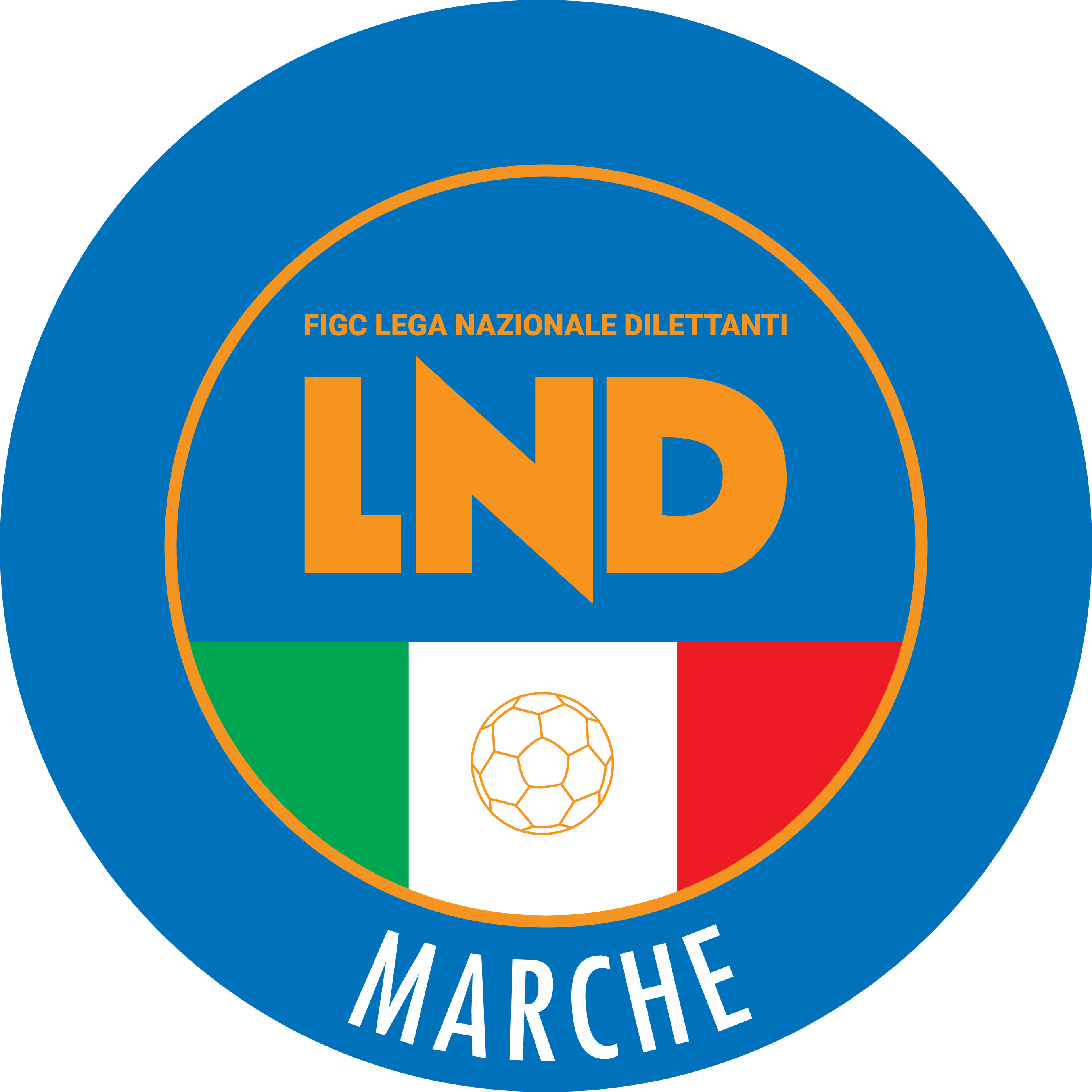 Federazione Italiana Giuoco CalcioLega Nazionale DilettantiCOMITATO REGIONALE MARCHEVia Schiavoni, snc - 60131 ANCONACENTRALINO: 071 285601 - FAX: 071 28560403sito internet: marche.lnd.ite-mail: c5marche@lnd.itpec: c5marche@pec.figcmarche.itTelegram: https://t.me/lndmarchec5Stagione Sportiva 2022/2023Comunicato Ufficiale N° 29 del 12/10/2022Stagione Sportiva 2022/2023Comunicato Ufficiale N° 29 del 12/10/2022CIUTI FABRIZIO(SANGIORGIO) MORELLI NICLI(FUTSAL MONTURANO) IESARI MATTEO(INVICTA FUTSAL MACERATA) PENNESI JACOPO(INVICTA FUTSAL MACERATA) IUGA BOGDAN VASILE(NUOVA OTTRANO 98) SETTEMBRINI KEVIN(NUOVA OTTRANO 98) GHETTI FRANCESCO(PIANACCIO) LOMBARDI MICHELE(PIETRALACROCE 73) PAGLIARI ALBERTO(POL.CAGLI SPORT ASSOCIATI) DE SOUZA VICENTE LUIZ EDUARDO(SANGIORGIO) FERNANDEZ ASTORGA CHRISTIAN(GROTTACCIA 2005) CESCA CRISTIAN(INVICTA FUTSAL MACERATA) BARTOLUCCI DIEGO(JESI) CASSANO ALESSIO(JESI) PASQUI GIACOMO(MONTELUPONE CALCIO A 5) PALAZZINI ALESSANDRO(PIANACCIO) FERRUCCI LEONARDO(PIETRALACROCE 73) ORLANDI MICHELE(POL.CAGLI SPORT ASSOCIATI) SquadraPTGVNPGFGSDRPEA.S.D. SANGIORGIO9330013490ASD.P. ALMA JUVENTUS FANO73210142120G.S. AUDAX 1970 S.ANGELO73210166100A.S.D. JESI7321010640U.S. PIANACCIO6320112570A.S.D. FUTSAL MONTURANO6320112660A.S.D. PIETRALACROCE 736320112840A.S.D. MONTELUPONE CALCIO A 543111810-20A.S.D. POL.CAGLI SPORT ASSOCIATI3310214770A.S.D. GROTTACCIA 200533102212-100A.S. REAL SAN GIORGIO2302179-20A.S.D. NUOVA OTTRANO 9803003213-110A.S.D. INVICTA FUTSAL MACERATA03003619-130A.S.D. DINAMIS 199003003122-210Squadra 1Squadra 2A/RData/OraImpiantoLocalita' ImpiantoIndirizzo ImpiantoDINAMIS 1990GROTTACCIA 2005A14/10/2022 22:005021 PALASPORT "BADIALI"FALCONARA MARITTIMAVIA DELLO STADIOFUTSAL MONTURANOJESIA14/10/2022 21:305638 PALAZZO DELLO SPORTMONTE URANOVIA OLIMPIADIINVICTA FUTSAL MACERATAMONTELUPONE CALCIO A 5A14/10/2022 21:305286 PALESTRA C.SPORTIVO"DON BOSCO"MACERATAVIA ALFIERI SNCNUOVA OTTRANO 98AUDAX 1970 S.ANGELOA14/10/2022 22:005063 PALASPORT "GIANCARLO GALIZIA"FILOTTRANOVIA GEMME, 13PIETRALACROCE 73SANGIORGIOA14/10/2022 21:305067 PALASCHERMAANCONAVIA MONTEPELAGOREAL SAN GIORGIOPIANACCIOA14/10/2022 22:005623 PALESTRA SC.MEDIA B.ROSSELLIPORTO SAN GIORGIOVIA PIRANDELLOPOL.CAGLI SPORT ASSOCIATIALMA JUVENTUS FANOA15/10/2022 15:005455 PALESTRA PANICHI PIERETTI C5CAGLIVIA BRAMANTEFRATINI ALESSANDRO(FUTSAL SAMBUCHETO) COMPAGNUCCI SIMONE(AVENALE) MARCHETTI STEFANO(PIEVE D ICO CALCIO A 5) GIACOMETTI DIEGO(REAL FABRIANO) SERANTONI JACOPO(BAYER CAPPUCCINI) VENTURA RICCARDO(CITTA DI OSTRA) BUSILACCHI FILIPPO(POLVERIGI C5) GATTAFONI EDOARDO(ACLI AUDAX MONTECOSARO C5) VENDITTI ANTONIO(FUTSAL SANGIUSTESE A.R.L.) BOTTOLINI MATTEO(PICENO UNITED MMX A R.L.) CIMINARI CLAUDIO(ACLI AUDAX MONTECOSARO C5) TRAINI LUCA(FUTSAL PRANDONE) BAJRAMI NADIR(FUTSAL SAMBUCHETO) MARTYNENKO SERHIY(FUTSAL SAMBUCHETO) ROMITELLI LUCA(FUTSAL SANGIUSTESE A.R.L.) STAFFOLANI SIMONE(GAGLIOLE F.C.) BANCHETTI JOHANNES(POLISPORTIVA VICTORIA) FILIPPINI ENRICO(REAL ANCARIA) PASQUINI MARCO(RIVIERA DELLE PALME) GIAMMARIA LUIGI(ACLI AUDAX MONTECOSARO C5) GIORGI MARCO(AVENALE) SEFERI SOKOL(BAYER CAPPUCCINI) ROCCOLI SANDRO(CASTELBELLINO CALCIO A 5) DRAGUSIN MICHELANGELO(FUTSAL CAMPIGLIONE) MANDOLESI OMAR(FUTSAL CAMPIGLIONE) CICCARELLI CRISTIAN(FUTSAL PRANDONE) GABALDI ALESSANDRO(FUTSAL SANGIUSTESE A.R.L.) ARMONI STEFANO(GAGLIOLE F.C.) FABRETTI MATTIA(GAGLIOLE F.C.) LO GIUDICE NICOLAS JESUS(GAGLIOLE F.C.) CANTALAMESSA NICOLO(L ALTRO SPORT CALCIO A 5) PAOLINI LORENZO(L ALTRO SPORT CALCIO A 5) PALMUCCI LUCA(NEW ACADEMY) NICCOLINI RICCARDO(OLIMPIA JUVENTU FALCONARA) ACCATTOLI DAVIDE(OSIMO FIVE) CARNEVALI MARCO JUNIOR(OSIMO FIVE) CUCCIOLONI ALESSANDRO(PICENO UNITED MMX A R.L.) BECCACECE LORENZO(POLISPORTIVA VICTORIA) CARANCINI JACOPO(POLVERIGI C5) FERMANI EDOARDO(POLVERIGI C5) PASQUALINI IGOR(POLVERIGI C5) PETTINARI DAVIDE(POLVERIGI C5) GUERRIERI SIMONE(REAL ANCARIA) SPECA SIMONE(REAL ANCARIA) BELABID AHMED(REAL EAGLES VIRTUS PAGLIA) BRUNO SIMONE(REAL EAGLES VIRTUS PAGLIA) INNOCENZI TEO(REAL FABRIANO) DA SILVA SANTOS RAFAEL AUGUSTO(SERRALTA) DIALUCE ANDREA(SERRALTA) LIUTI GIACOMO(SERRALTA) COTECHINI KEVIN(U.MANDOLESI CALCIO) FIORDELMONDO LUCA(FUTSAL MONTEMARCIANO C5) FERRARESI EMANUELE(ACLI MANTOVANI CALCIO A 5) BORGOGNONI MATTEO(ANCONITANA CALCIO A 5) LORETI FILIPPO(ANCONITANA CALCIO A 5) VECCHIOTTI MATTEO(ANCONITANA CALCIO A 5) TARSETTI MATTIA(GNANO 04) MULINARI MATTEO(ACLI MANTOVANI CALCIO A 5) IACOPONI FRANCESCO(ACLI VILLA MUSONE) GIUSTOZZI SIMONE(CALCETTO CASTRUM LAURI) SANTINI TEODORO(CALCETTO CASTRUM LAURI) BARTOLUCCI LUIGI(CHIARAVALLE FUTSAL) PALMIERI SIMONE(CHIARAVALLE FUTSAL) CARLETTI GIACOMO(FUTSAL MONTEMARCIANO C5) GHISELLI ELIA(GNANO 04) IOIO MICHAEL(VERBENA C5 ANCONA) SquadraPTGVNPGFGSDRPEA.S.D. AMICI DEL CENTROSOCIO SP.93300133100A.S.D. FUTSAL MONTEMARCIANO C59330010550A.P.D. VERBENA C5 ANCONA6320113580A.S.D. CHIARAVALLE FUTSAL632016420A.S.D. ANCONITANA CALCIO A 5632011112-10A.S.D. NEW ACADEMY431118710A.S.D. PIEVE D ICO CALCIO A 5321017520A.S.D. OLYMPIA FANO C533102911-20A.S.D. LUCREZIA CALCIO A 53310269-30A.S.D. AVIS ARCEVIA 196433102411-70A.S.D. ACLI MANTOVANI CALCIO A 51201178-10A.S.D. GNANO 04130121116-50A.S.D. OLIMPIA JUVENTU FALCONARA13012713-60A.S.D. CITTA DI OSTRA0100136-30SquadraPTGVNPGFGSDRPEU.S. TRE TORRI A.S.D.93300144100A.S.D. BAYER CAPPUCCINI9330013580U.S.D. ACLI VILLA MUSONE6320114860A.S. AVENALE6320111920A.S.D. GAGLIOLE F.C.6320178-10A.S.D. CASTELBELLINO CALCIO A 543111131030A.S.D. FUTSAL SAMBUCHETO43111810-20A.S.D. POLISPORTIVA VICTORIA43111812-40A.S.D. REAL FABRIANO3310210910S.S. CALCETTO CASTRUM LAURI3210159-40A.S.D. OSIMO FIVE33102513-80A.P. AURORA TREIA130121014-40POL. SERRALTA03003912-30A.S.D. POLVERIGI C502002610-40SquadraPTGVNPGFGSDRPEA.S.D. ROCCAFLUVIONE9330015690A.S.D. FUTSAL CASELLE9330014590A.S.D. NUOVA JUVENTINA FFC9330016880A.S.D. REAL ANCARIA933009450POL. CSI STELLA A.S.D.73210151140S.S.D. FUTSAL SANGIUSTESE A.R.L.431111819-10A.S.D. REAL EAGLES VIRTUS PAGLIA431111516-10A.S.D. L ALTRO SPORT CALCIO A 5331021114-30POL.D. U.MANDOLESI CALCIO331021013-30A.S.D. FUTSAL PRANDONE33102811-30S.S.D. PICENO UNITED MMX A R.L.13012715-80A.S. RIVIERA DELLE PALME03003812-40A.S.D. ACLI AUDAX MONTECOSARO C503003712-50A.S.D. FUTSAL CAMPIGLIONE03003512-70Squadra 1Squadra 2A/RData/OraImpiantoLocalita' ImpiantoIndirizzo ImpiantoACLI MANTOVANI CALCIO A 5AMICI DEL CENTROSOCIO SP.A14/10/2022 21:455121 "PALAMASSIMO GALEAZZI"ANCONAVIA MADRE TERESA DI CALCUTTAANCONITANA CALCIO A 5AVIS ARCEVIA 1964A14/10/2022 21:305030 PALLONE GEODETICO CUS ANCONAANCONAVIA GROTTE DI POSATORA 19/AFUTSAL MONTEMARCIANO C5CITTA DI OSTRAA14/10/2022 22:005041 PALLONE GEODETICO LOC. MARINAMONTEMARCIANOVIA GRAZIA DELEDDALUCREZIA CALCIO A 5GNANO 04A14/10/2022 21:305428 PALLONE GEODETICO "OMAR SIVORICARTOCETOVIA NAZARIO SAURONEW ACADEMYVERBENA C5 ANCONAA14/10/2022 21:155449 PALESTRA COMUNALESAN COSTANZOVIA DELLA SANTA SELVINOOLYMPIA FANO C5OLIMPIA JUVENTU FALCONARAA14/10/2022 21:305454 C.COPERTO C.TENNIS LA TRAVEFANOVIA VILLA TOMBARIPIEVE D ICO CALCIO A 5CHIARAVALLE FUTSALA14/10/2022 21:155478 PALASPORT COMUNALEMERCATELLO SUL METAUROVIA IV NOVEMBRESquadra 1Squadra 2A/RData/OraImpiantoLocalita' ImpiantoIndirizzo ImpiantoAURORA TREIAREAL FABRIANOA14/10/2022 21:305220 PALESTRA POLIVALENTE P.TREIATREIAVIA NICOLO' VAVENALEFUTSAL SAMBUCHETOA14/10/2022 22:005281 PALASPORT "LUIGINO QUARESIMA"CINGOLIVIA CERQUATTIPOLVERIGI C5BAYER CAPPUCCINIA14/10/2022 21:455023 PALLONE GEODETICO MONTESICUROANCONALOCALITA' NONTESICUROTRE TORRI A.S.D.SERRALTAA14/10/2022 21:305222 PALASPORT COMUNALESARNANOVIA LUDOVICO SCARFIOTTIACLI VILLA MUSONECASTELBELLINO CALCIO A 5A15/10/2022 15:305254 PALLONE GEODETICO "F. ORSELLI"POTENZA PICENAVIA DELLO SPORTOSIMO FIVEGAGLIOLE F.C.A15/10/2022 15:005061 PALLONE GEODETICO - CAMPO N.1OSIMOVIA VESCOVARA, 7POLISPORTIVA VICTORIACALCETTO CASTRUM LAURIA15/10/2022 15:005281 PALASPORT "LUIGINO QUARESIMA"CINGOLIVIA CERQUATTISquadra 1Squadra 2A/RData/OraImpiantoLocalita' ImpiantoIndirizzo ImpiantoCSI STELLA A.S.D.NUOVA JUVENTINA FFCA14/10/2022 21:305699 PALASPORT COMUNALEMONSAMPOLO DEL TRONTOVIA CORRADIFUTSAL CASELLEACLI AUDAX MONTECOSARO C5A14/10/2022 21:305731 PALAROZZIFOLIGNANOPIAZZA S. D'ACQUISTOREAL ANCARIAPICENO UNITED MMX A R.L.A14/10/2022 21:005705 PALESTRA COMUNALEANCARANOVIA FONTE DI MONSIGNOREREAL EAGLES VIRTUS PAGLIAL ALTRO SPORT CALCIO A 5A14/10/2022 21:455629 PALAZZO DELLO SPORTSPINETOLIFRAZ.PAGLIARE VIA VECCHIRIVIERA DELLE PALMEFUTSAL CAMPIGLIONEA14/10/2022 21:305696 PALASPORT SPECASAN BENEDETTO DEL TRONTOVIA DELLO SPORTROCCAFLUVIONEFUTSAL PRANDONEA14/10/2022 21:005698 PALESTRA POLIVALENTEROCCAFLUVIONEVIA NENNIU.MANDOLESI CALCIOFUTSAL SANGIUSTESE A.R.L.A14/10/2022 21:305631 PALASPORT " PALASAVELLI"PORTO SAN GIORGIOVIA S.VITTORIA, 5NUCCI GIANMARCO(SMIRRA CITY) TALOZZI ALESSANDRO(URBANIA CALCIO) FACCHINI MASSIMO(PIANDIROSE) MAROZZI EMILIANO(FIGHT BULLS CORRIDONIA) BRANCORSINI GILBERTO(VILLA CECCOLINI CALCIO) LUCCHETTI MATHIAS(GLS DORICA AN.UR) HYSA BESMIR(MONTECCHIO SPORT) MAMMOLI ROCCO(SANTA MARIA NUOVA A.S.D.) BIANCINI SAMUEL(POLISPORTIVA UROBORO) BILATI MATTEO(POLISPORTIVA UROBORO) SARAGA ANDREA(SMIRRA CITY) BRACCIONI CESARE(URBANIA CALCIO) ALIBERTI ANDREA(AMATORI STESE 2007 SRL) ONORI DAVIDE(AMICI 84) BARBABELLA DANIELE(ASPIO 2005) FOSSATELLI NIKO(ASPIO 2005) MANNOCCHI STEFANO(BOCA CIVITANOVA A.) SPARVOLI LORENZO(BOCA CIVITANOVA A.) CICCONI EMANUELE(CALCETTO NUMANA) GIOMMARINI DIEGO(CALCIO S.ELPIDIO A MARE) GIORDANO SIMEONE(CALCIO S.ELPIDIO A MARE) BARCHIESI NICOLA(CANDIA BARACCOLA ASPIO) CAMILLETTI ANDREA(CANDIA BARACCOLA ASPIO) DANO DRITAN(CANTINE RIUNITE CSI) MAGGIORI NICOLO(CASENUOVE) CORRADETTI DAVIDE(DAMIANI E GATTI ASCOLI) ANDREOZZI GIACOMO(FIGHT BULLS CORRIDONIA) CAMACCI CARLO(FIGHT BULLS CORRIDONIA) CAPRITA IONEL VASILE(FIGHT BULLS CORRIDONIA) BALDONI IGOR(FRASASSI C5) BARDELLA ANDREA(FRASASSI C5) BRUZZICHESSI MARCO(FRASASSI C5) SASSAROLI LUCA(FRASASSI C5) LADOWSKI LEONARDO(FROG S CLUB SPORT) GABBANELLI MARCO(FUTSAL CASTELFIDARDO) MANGINI GABRIELDOMENICO(FUTSAL CASTELFIDARDO) CELANI SAMUELE(FUTSAL VIRE C5) CHESI LUCA(FUTSAL VIRE C5) PERRI ALESSIO(MMSA GIOVANE AURORA) SAVCHUK VIKTOR(MMSA GIOVANE AURORA) BORDONI MARCO(MOGLIANESE) MAURIZI ALEX(MOGLIANESE) MORELLI NICOLA(MONTECCHIO SPORT) FALCICCHIO ALESSANDRO(PEGASO C5) PASCALE GABRIEL(PEGASO C5) BIONDI MATTEO(PIANDIROSE) PINNA DIEGO(POLISPORTIVA FUTURA A.D.) RUBINI NICOLAS(POLISPORTIVA FUTURA A.D.) BIANCINI SAMUEL(POLISPORTIVA UROBORO) VALACCHI MAURO(RIPABERARDA) ROMANELLI MICHELE(SANTA MARIA NUOVA A.S.D.) GAMBARARA LUCA(SMIRRA CITY) BARRACANO GIUSEPPE(SPORTING GROTTAMMARE) FIORAVANTI MARCO(SPORTING GROTTAMMARE) BRACCIONI CESARE(URBANIA CALCIO) LAMBERTUCCI MANUEL(URBANITAS APIRO) ACHILLI MARCO(VAL TENNA UNITED) MICCIO CESARE(VILLA CECCOLINI CALCIO) PEPE ANTONIO(VIRTUS TEAM SOC.COOP.) CAMONI MARCO(CASTELRAIMONDO CALCIO A 5) PIRRO MATTEO(CDC 2018) BIANCONI ANDREA(ATLETICO NO BORDERS) FINI DANIELE(ACQUALAGNA CALCIO C 5) VENTURINI OSCAR(ACQUALAGNA CALCIO C 5) GASPARINI MARCO(ANGELI) SPILLI FRANCESCO(ATLETICO NO BORDERS) ZINGARETTI ANDREA(ATLETICO NO BORDERS) FABBRI MICHELE(AUDAX CALCIO PIOBBICO) TUSHA EDVIN(AUDAX CALCIO PIOBBICO) CARAMANTI LORENZO(C.U.S. CAMERINO A.S.D.) PUCCI MATTEO(C.U.S. CAMERINO A.S.D.) SANTUCCI SIMONE(C.U.S. CAMERINO A.S.D.) MIRA FRANCESCO(CASTELRAIMONDO CALCIO A 5) PARTICELLI MIRKO(CASTELRAIMONDO CALCIO A 5) RICCI FRANCESCO(CASTELRAIMONDO CALCIO A 5) PRIORI GABRIELE(CDC 2018) VICARI MARCO(CDC 2018) SARRECCHIA TOMMASO(FFJ CALCIO A 5) ANGELINI ALESSANDRO(VADO C5) PARRETTA SALVATORE(VADO C5) SPADONI SANTINELLI NICOLO(VALLESINA) COLONNA DAVIDE(VIRTUS TEAM SOC.COOP.) MEARELLI LORENZO(VIRTUS TEAM SOC.COOP.) PUCCIARELLI LORENZO(GIOVANE ANCONA CALCIO) BRAVI MATTEO(SAN BIAGIO) MORESCHI LEONARDO(SAN BIAGIO) SquadraPTGVNPGFGSDRPEA.S.D. ACQUALAGNA CALCIO C 53110011470A.S.D. PIANDIROSE311006060A.S.D. MONTECCHIO SPORT311006060A.S.D. VILLA CECCOLINI CALCIO311008350A.S.D. CIARNIN311003030A.S.D. VADO C5311005230A.S.D. AUDAX CALCIO PIOBBICO0100125-30A.S.D. SPECIAL ONE SPORTING CLUB0100103-30A.S.D. FRASASSI C50100138-50A.S.D. URBANIA CALCIO0100106-60A.S.D. SMIRRA CITY0100106-60A.S.D. FFJ CALCIO A 501001411-70SquadraPTGVNPGFGSDRPEPOL. FIUMINATA311009360POL. SANTA MARIA NUOVA A.S.D.311006060A.S.D. MMSA GIOVANE AURORA311003210A.S.D. ATLETICO NO BORDERS311005410A.S.D. CDC 2018311002110A.F.C. ANGELI311005410A.S. CASTELRAIMONDO CALCIO A 50100145-10C.U.S. CAMERINO A.S.D.0100112-10A.S.D. URBANITAS APIRO0100123-10A.S.D. VALLESINA0100145-10C.S.D. VIRTUS TEAM SOC.COOP.0100139-60A.S.D. POLISPORTIVA UROBORO0100106-60SquadraPTGVNPGFGSDRPEA S D FUTSAL CASTELFIDARDO311007250A.S.D. GLS DORICA AN.UR311004040ASD.P. CANDIA BARACCOLA ASPIO311006420A.S.D. SAN BIAGIO311005410CIRCOLO COLLODI CALCIO 5311005410A.S.D. CASENUOVE311004310A.S.D. GIOVANE ANCONA CALCIO0100145-10A.S.D. ANKON NOVA MARMI0100145-10A.S. CALCETTO NUMANA0100134-10A.S.D. ASPIO 20050100146-20POLISPORTIVA FUTURA A.D.0100104-40A.S.D. PEGASO C50100127-50SquadraPTGVNPGFGSDRPEA.S.D. BORGOROSSO TOLENTINO31100141130A.S.D. FERMANA FUTSAL 2022311006240A.S.D. SAN GINESIO FUTSAL311005320A.S.D. CANTINE RIUNITE CSI311001010A.S.D. CAPODARCO CASABIANCA C5311004310S.S.D. FIGHT BULLS CORRIDONIA110103300A.S.D. FUTSAL RECANATI110103300A.S.D. CALCIO S.ELPIDIO A MARE0100134-10A.P.D. BOCA CIVITANOVA A.0100101-10A.S.D. VAL TENNA UNITED0100135-20S.S.D. MOGLIANESE0100126-40S.S.D. AMATORI STESE 2007 SRL01001114-130SquadraPTGVNPGFGSDRPEA.S.D. DAMIANI E GATTI ASCOLI31100100100SSD AS SAMBENEDETTESE CALCIO A 53110010280A.S.D. TRUENTIN LAMA311006060A.S.D. BOCASTRUM UNITED311006150A.S.D. FUTSAL VIRE C5311004220A.S.D. SPORTING GROTTAMMARE311003210A.S.D. FUTSAL L.C.0100123-10A.S.D. AMICI 840100124-20A.S.D. FROG S CLUB SPORT0100116-50A.S.D. TRIBALCIO PICENA0100106-60A.S.D. RIPABERARDA01001210-80A.S.D. ATLETICO ASCOLI 200001001010-100Squadra 1Squadra 2A/RData/OraImpiantoLocalita' ImpiantoIndirizzo ImpiantoACQUALAGNA CALCIO C 5VADO C5A14/10/2022 21:305482 PALASPORT COMUNALEACQUALAGNAVIA ALDO GAMBA SNCAUDAX CALCIO PIOBBICOCIARNINA14/10/2022 21:005484 PALASPORT COMUNALE CALCIO 5PIOBBICOVIA GIOVANNI XXIIISPECIAL ONE SPORTING CLUBVILLA CECCOLINI CALCIOA14/10/2022 21:155481 PALESTRA COM.LE SERRAUNGARINATAVERNELLE DI SERRAUNGARINAVIA DEI PIOPPI 2URBANIA CALCIOPIANDIROSEA14/10/2022 21:155489 URBANIA CALCIO A 5URBANIAVIA CAMPO SPORTIVOFRASASSI C5MONTECCHIO SPORTA15/10/2022 16:005048 CAMPO COPERTOGENGAVIA MARCONI GENGA STAZIONESMIRRA CITYFFJ CALCIO A 5A15/10/2022 15:005482 PALASPORT COMUNALEACQUALAGNAVIA ALDO GAMBA SNCSquadra 1Squadra 2A/RData/OraImpiantoLocalita' ImpiantoIndirizzo ImpiantoC.U.S. CAMERINO A.S.D.ATLETICO NO BORDERSA14/10/2022 21:005265 UNIVERS. "DRAGO E GENTILI"CAMERINOLOCALITA' LE CALVIEFIUMINATAURBANITAS APIROA14/10/2022 21:005302 "FABRIZIO GAGLIARDI"PIORACOLOC. PIÃˆ DI GUALDOMMSA GIOVANE AURORAANGELIA14/10/2022 21:305089 PALASPORT "ZANNONI 2"JESIVIA ZANNONIPOLISPORTIVA UROBOROVIRTUS TEAM SOC.COOP.A14/10/2022 21:005066 PALESTRA "FERMI"FABRIANOVIA B.BUOZZIVALLESINACDC 2018A14/10/2022 21:305008 PALESTRA RAFFAELA CARBONARIJESIVIA DEI TESSITORICASTELRAIMONDO CALCIO A 5SANTA MARIA NUOVA A.S.D.A15/10/2022 15:005238 PALAZZETTO DELLO SPORTCASTELRAIMONDOVIA GRAMSCI-VIA FEGGIANISquadra 1Squadra 2A/RData/OraImpiantoLocalita' ImpiantoIndirizzo ImpiantoCANDIA BARACCOLA ASPIOPOLISPORTIVA FUTURA A.D.A14/10/2022 21:305022 PALLONE GEODETICO LOC.CANDIAANCONALOCALITA' CANDIAFUTSAL CASTELFIDARDOANKON NOVA MARMIA14/10/2022 22:155079 PALLONE GEODETICOCASTELFIDARDOVIA GHANDI - FRAZ. CROCETTEGLS DORICA AN.URPEGASO C5A14/10/2022 21:305047 PALLONE GEODETICO "L.PAPINI"ANCONAVIA ESINO 122 TORRETTECALCETTO NUMANAASPIO 2005A15/10/2022 16:005091 PALLONE GEODETICO MARCELLINUMANAVIA FONTE ANTICA 6CIRCOLO COLLODI CALCIO 5GIOVANE ANCONA CALCIOA15/10/2022 15:005026 PALL.GEODETICO FRAZ.PINOCCHIOANCONAVIA CARPEGNA-VIA M.TE S.VICINOSAN BIAGIOCASENUOVEA15/10/2022 15:305137 PALESTRA "ALICE STURIALE"OSIMOVIA MANZONI FZ. S.BIAGIOSquadra 1Squadra 2A/RData/OraImpiantoLocalita' ImpiantoIndirizzo ImpiantoAMATORI STESE 2007 SRLCAPODARCO CASABIANCA C5A14/10/2022 22:155626 PALESTRA SCUOLA MEDIAMONTEGRANAROCONT.S.LIBORIO VIA VEREGRENSECALCIO S.ELPIDIO A MAREBOCA CIVITANOVA A.A14/10/2022 21:455677 PALESTRA DI CASCINARECASCINAREVIA CARDUCCICANTINE RIUNITE CSIMOGLIANESEA14/10/2022 21:455206 PALASPORT "GIULIO CHIERICI"TOLENTINOVIA DELLA REPUBBLICAFERMANA FUTSAL 2022FIGHT BULLS CORRIDONIAA14/10/2022 21:305734 PALESTRA PROV.FERMO-RAGIONERIAFERMOVIALE TRENTO SNCFUTSAL RECANATIVAL TENNA UNITEDA14/10/2022 21:305294 CENTRO SPORTIVO RECANATESERECANATIVIA ALDO MOROSAN GINESIO FUTSALBORGOROSSO TOLENTINOA15/10/2022 15:005284 PALAZZETTO POLIFUNZIONALERIPE SAN GINESIOVIA FAVETOSquadra 1Squadra 2A/RData/OraImpiantoLocalita' ImpiantoIndirizzo ImpiantoBOCASTRUM UNITEDRIPABERARDAA14/10/2022 21:305665 PALESTRA C5 CASTORANOCASTORANOLOC. ROCCHETTADAMIANI E GATTI ASCOLIAMICI 84A14/10/2022 21:305710 PALESTRA C5 "MONTICELLI"ASCOLI PICENOVIA DELL IRISFUTSAL VIRE C5FROG S CLUB SPORTA14/10/2022 20:305707 CAMPO COPERTO EZIO GALOSIASCOLI PICENOLOC.MONTEROCCO VIA A.MANCINISAMBENEDETTESE CALCIO A 5TRIBALCIO PICENAA14/10/2022 21:005688 CAMPO COPERTO PORTO D'ASCOLISAN BENEDETTO DEL TRONTOVIA VAL CUVIA LOCALITA'AGRARIASPORTING GROTTAMMAREATLETICO ASCOLI 2000A14/10/2022 21:455772 PALESTRA ITGEOMETRIGROTTAMMAREVIA SALVO D'ACQUISTOTRUENTIN LAMAFUTSAL L.C.A14/10/2022 21:455738 PALESTRA COM. CALCIO A 5CASTEL DI LAMAVIA ADIGE, 35Data GaraN° Gior.Squadra 1Squadra 2Data Orig.Ora Var.Ora Orig.Impianto15/10/20222 AACLI VILLA MUSONESPECIAL ONE SPORTING CLUB16/10/202218:0015:3015/10/20222 AAUDAX 1970 S.ANGELOPIETRALACROCE 7317:0018:00PALASPORT CASTELLEONE DI SUASA VIA ROSSINI03/12/20229 ADINAMIS 1990REAL FABRIANO15:0015:30MONTOZZI GIACOMO(AUDAX 1970 S.ANGELO) PIERANDI TOMMASO(AUDAX 1970 S.ANGELO) RICORDI CARLO(AUDAX 1970 S.ANGELO) RENZI RICCARDO(NUOVA JUVENTINA FFC) AUSILI GIANLUCA(OSIMO FIVE) ROSI NICOLO(REAL FABRIANO) CAPORALETTI LEONARDO(ACLI VILLA MUSONE) GOLIA STEFANO(ACLI VILLA MUSONE) FEDELI DANIELE(CALCETTO NUMANA) SquadraPTGVNPGFGSDRPEG.S. AUDAX 1970 S.ANGELO311005050A.S.D. REAL FABRIANO311007250A.S. CALCETTO NUMANA311003030A.S.D. SPECIAL ONE SPORTING CLUB311004220A.S.D. CANTINE RIUNITE CSI110102200A.S.D. FERMANA FUTSAL 2022110102200A.S.D. PIETRALACROCE 73000000000A.S.D. DINAMIS 19900100124-20U.S.D. ACLI VILLA MUSONE0100103-30A.S.D. OSIMO FIVE0100105-50A.S.D. NUOVA JUVENTINA FFC0100127-50Squadra 1Squadra 2A/RData/OraImpiantoLocalita' ImpiantoIndirizzo ImpiantoACLI VILLA MUSONESPECIAL ONE SPORTING CLUBA15/10/2022 18:005055 CENTRO SPORTIVO CAMPO 2LORETOVIA ROSARIO VILLA MUSONEAUDAX 1970 S.ANGELOPIETRALACROCE 73A15/10/2022 17:005113 PALASPORTCASTELLEONE DI SUASAVIA ROSSINICANTINE RIUNITE CSICALCETTO NUMANAA15/10/2022 15:305206 PALASPORT "GIULIO CHIERICI"TOLENTINOVIA DELLA REPUBBLICADINAMIS 1990OSIMO FIVEA15/10/2022 15:305021 PALASPORT "BADIALI"FALCONARA MARITTIMAVIA DELLO STADIONUOVA JUVENTINA FFCFERMANA FUTSAL 2022A15/10/2022 16:005736 CAMPO C/5 "GIUSEPPE TEMPERINI"MONTEGRANAROVIA B.ROSSI SNCData GaraN° Gior.Squadra 1Squadra 2Data Orig.Ora Var.Ora Orig.Impianto14/10/20222 AITALSERVICE C5BULDOG T.N.T. LUCREZIA15/10/202220:3015:3016/10/20222 AAUDAX 1970 S.ANGELOCALCIO A 5 CORINALDO15/10/202218:0015:30PALASPORT CASTELLEONE DI SUASA VIA ROSSINIData GaraN° Gior.Squadra 1Squadra 2Data Orig.Ora Var.Ora Orig.Impianto16/10/20222 AFIGHT BULLS CORRIDONIABORGOROSSO TOLENTINO15/10/202218:3015:30ROMANELLI CRISTIAN(SPES VALDASO 1993) MARMORE ASCANIO(SPES VALDASO 1993) MARMORE ASCANIO(SPES VALDASO 1993) POLINI MARCO(SPES VALDASO 1993) POLINI MARCO(SPES VALDASO 1993) CUSIMANO THOMAS(C.U.S. ANCONA) ARSLANI ARIJON(CERRETO D ESI C5 A.S.D.) MONTALI MICHELE(JESI CALCIO A 5) SANTONI RICCARDO(JESI CALCIO A 5) CHIACCHIERA ALESSANDRO(MONTELUPONE CALCIO A 5) MARCONI CRISTIAN(SPES VALDASO 1993) POLINI MARCO(SPES VALDASO 1993) GHOUILA OMAR(VIRTUS FORTITUDO 1950 SSD) TARSI TIZIANO(AUDAX 1970 S.ANGELO) ADDATE NICOLA GABRIELE(AUDAX 1970 S.ANGELO) ADDATE NICOLA GABRIELE(AUDAX 1970 S.ANGELO) BERNABEI DIEGO(FIGHT BULLS CORRIDONIA) SquadraPTGVNPGFGSDRPESSDARL ITALSERVICE C531100122100A.S. ETA BETA FOOTBALL311006060A.S.D. AMICI DEL CENTROSOCIO SP.311001010A.S. BULDOG T.N.T. LUCREZIA000000000A.S.D. CALCIO A 5 CORINALDO0100101-10G.S. AUDAX 1970 S.ANGELO0100106-60A.S.D. FFJ CALCIO A 501001212-100SquadraPTGVNPGFGSDRPEA.S.D. ACLI MANTOVANI CALCIO A 53110011470A.P.D. CERRETO D ESI C5 A.S.D.311004040A.S.D. CSI GAUDIO311003030A.S.D. REAL FABRIANO110100000A.S.D. JESI CALCIO A 5110100000A.S.D. OSIMO FIVE0100103-30C.U.S. ANCONA0100104-40POL.D. VIRTUS FORTITUDO 1950 SSD01001411-70SquadraPTGVNPGFGSDRPEA.S.D. REAL EAGLES VIRTUS PAGLIA3110014590A.S.D. C.U.S. MACERATA CALCIO A5311008260A.S.D. MONTELUPONE CALCIO A 5311006060A.S.D. DAMIANI E GATTI ASCOLI311004130A.S.D. LABELSYSTEM POTENZAPICENA0100114-30POL.D. SPES VALDASO 19930100106-60S.S.D. FIGHT BULLS CORRIDONIA0100128-60A.S.D. BORGOROSSO TOLENTINO01001514-90Squadra 1Squadra 2A/RData/OraImpiantoLocalita' ImpiantoIndirizzo ImpiantoITALSERVICE C5BULDOG T.N.T. LUCREZIAA14/10/2022 20:305423 PALAS.MONTECCHIO "PALADIONIGI"VALLEFOGLIAVIA MAZZINIAMICI DEL CENTROSOCIO SP.FFJ CALCIO A 5A15/10/2022 16:005447 CAMPO DI C5 ENTRO PAL OLIMPIAMONTEPORZIOVIA RISORGIMENTO 16AUDAX 1970 S.ANGELOCALCIO A 5 CORINALDOA16/10/2022 18:005113 PALASPORTCASTELLEONE DI SUASAVIA ROSSINISquadra 1Squadra 2A/RData/OraImpiantoLocalita' ImpiantoIndirizzo ImpiantoCERRETO D ESI C5 A.S.D.JESI CALCIO A 5A15/10/2022 19:005101 PALACARIFAC DI CERRETO D'ESICERRETO D'ESIVIA VERDIOSIMO FIVEC.U.S. ANCONAA15/10/2022 18:005061 PALLONE GEODETICO - CAMPO N.1OSIMOVIA VESCOVARA, 7REAL FABRIANOACLI MANTOVANI CALCIO A 5A15/10/2022 16:005066 PALESTRA "FERMI"FABRIANOVIA B.BUOZZIVIRTUS FORTITUDO 1950 SSDCSI GAUDIOA15/10/2022 00:005093 CAMPO SCOPERTO NUOVO ANTISTADIFABRIANOVIA BRUNO BUOZZISquadra 1Squadra 2A/RData/OraImpiantoLocalita' ImpiantoIndirizzo ImpiantoDAMIANI E GATTI ASCOLIMONTELUPONE CALCIO A 5A15/10/2022 19:005707 CAMPO COPERTO EZIO GALOSIASCOLI PICENOLOC.MONTEROCCO VIA A.MANCINISPES VALDASO 1993C.U.S. MACERATA CALCIO A5A15/10/2022 18:005659 PALESTRAPETRITOLILOCALITA' CALCINARIFIGHT BULLS CORRIDONIABORGOROSSO TOLENTINOA16/10/2022 18:305295 TENSOSTRUTTURA VIA E.MATTEICORRIDONIAVIA E.MATTEIREAL EAGLES VIRTUS PAGLIALABELSYSTEM POTENZAPICENAA16/10/2022 10:305629 PALAZZO DELLO SPORTSPINETOLIFRAZ.PAGLIARE VIA VECCHIData GaraN° Gior.Squadra 1Squadra 2Data Orig.Ora Var.Ora Orig.Impianto17/10/20222 AMONTELUPONE CALCIO A 5ACLI MANTOVANI CALCIO A 515/10/202218:30CORREANI ROSSANO(ACLI MANTOVANI CALCIO A 5) MARTINI MATTEO(ACLI MANTOVANI CALCIO A 5) TORSITANO PIETRO(BULDOG T.N.T. LUCREZIA) SquadraPTGVNPGFGSDRPEA.S.D. AMICI DEL CENTROSOCIO SP.31100111100ASD.P. ALMA JUVENTUS FANO311008170SSDARL ITALSERVICE C5000000000A.S. BULDOG T.N.T. LUCREZIA010000000G.S. AUDAX 1970 S.ANGELO000000000A.S.D. CALCIO A 5 CORINALDO0100118-70U.S. TAVERNELLE01001111-100sq.B ITALSERVICE C5 sq.B010000000SquadraPTGVNPGFGSDRPEA.S.D. CANTINE RIUNITE CSI3110011470A.S.D. MONTELUPONE CALCIO A 5311006150A.S.D. ACLI MANTOVANI CALCIO A 5311003210A.S.D. CSI GAUDIO010000000A.S.D. C.U.S. MACERATA CALCIO A50100123-10C.U.S. ANCONA0100116-50POL.D. VIRTUS FORTITUDO 1950 SSD01001411-70sq.B AMICI DEL CENTROSOCIOsq.B010000000SquadraPTGVNPGFGSDRPEA.S.D. DAMIANI E GATTI ASCOLI31100121110A.S.D. FOOTBALLCLUBREAL MONTALTO000000000S.S.D. FIGHT BULLS CORRIDONIA000000000A.S.D. NUOVA JUVENTINA FFC000000000A.P.D. A.V.I.S. RIPATRANSONE01001112-110Squadra 1Squadra 2A/RData/OraImpiantoLocalita' ImpiantoIndirizzo ImpiantoAMICI DEL CENTROSOCIO SP.ALMA JUVENTUS FANOA16/10/2022 11:005447 CAMPO DI C5 ENTRO PAL OLIMPIAMONTEPORZIOVIA RISORGIMENTO 16BULDOG T.N.T. LUCREZIAAUDAX 1970 S.ANGELOA16/10/2022 10:305472 CAMPO SCOPERTO C5 LUCREZIACARTOCETOVIA MIA MARTINICALCIO A 5 CORINALDOITALSERVICE C5 sq.BA16/10/2022 10:305301 NUOVO PALASCORINALDOSTR.DEL BURELLO LOC.VAL NEVOLAITALSERVICE C5TAVERNELLEA16/10/2022 11:005464 PALAFIERA CAMPANARAPESAROVIA DELLE ESPOSIZIONI, 33Squadra 1Squadra 2A/RData/OraImpiantoLocalita' ImpiantoIndirizzo ImpiantoCSI GAUDIOVIRTUS FORTITUDO 1950 SSDA15/10/2022 15:305008 PALESTRA RAFFAELA CARBONARIJESIVIA DEI TESSITORIC.U.S. MACERATA CALCIO A5AMICI DEL CENTROSOCIOsq.BA16/10/2022 15:005292 PALESTRA SCUOLA"F.LLI CERVI"MACERATAVIA FRATELLI CERVICANTINE RIUNITE CSIC.U.S. ANCONAA16/10/2022 15:305206 PALASPORT "GIULIO CHIERICI"TOLENTINOVIA DELLA REPUBBLICAMONTELUPONE CALCIO A 5ACLI MANTOVANI CALCIO A 5A17/10/2022 18:305262 TENSOSTRUTTURA CALCIO A 5MONTELUPONEVIA ALESSANDRO MANZONISquadra 1Squadra 2A/RData/OraImpiantoLocalita' ImpiantoIndirizzo ImpiantoA.V.I.S. RIPATRANSONENUOVA JUVENTINA FFCA16/10/2022 10:005697 PALAZZETTO DELLO SPORTRIPATRANSONEVIA FONTE ABECETO, 4FIGHT BULLS CORRIDONIADAMIANI E GATTI ASCOLIA16/10/2022 16:005295 TENSOSTRUTTURA VIA E.MATTEICORRIDONIAVIA E.MATTEIData GaraN° Gior.Squadra 1Squadra 2Data Orig.Ora Var.Ora Orig.Impianto18/10/20223 AOLIMPIA JUVENTU FALCONARAOLYMPIA FANO C519/10/202222:00Squadra 1Squadra 2A/RData/OraImpiantoLocalita' ImpiantoIndirizzo ImpiantoAMICI DEL CENTROSOCIO SP.AUDAX 1970 S.ANGELOA17/10/2022 21:305447 CAMPO DI C5 ENTRO PAL OLIMPIAMONTEPORZIOVIA RISORGIMENTO 16CSI STELLA A.S.D.NUOVA JUVENTINA FFCA17/10/2022 21:305699 PALASPORT COMUNALEMONSAMPOLO DEL TRONTOVIA CORRADIFUTSAL CASELLEINVICTA FUTSAL MACERATAA17/10/2022 21:305731 PALAROZZIFOLIGNANOPIAZZA S. D'ACQUISTOPIETRALACROCE 73FUTSAL MONTEMARCIANO C5A17/10/2022 21:005067 PALASCHERMAANCONAVIA MONTEPELAGOREAL SAN GIORGIOROCCAFLUVIONEA17/10/2022 22:005623 PALESTRA SC.MEDIA B.ROSSELLIPORTO SAN GIORGIOVIA PIRANDELLOVERBENA C5 ANCONANEW ACADEMYA17/10/2022 21:405004 PALLONE GEODETICO VERBENAANCONAVIA PETRARCAOLIMPIA JUVENTU FALCONARAOLYMPIA FANO C5A18/10/2022 22:005021 PALASPORT "BADIALI"FALCONARA MARITTIMAVIA DELLO STADIOFUTSAL PRANDONEFUTSAL MONTURANOA19/10/2022 21:455664 PALESTRAMONTEPRANDONEVIA COLLE GIOIOSOGROTTACCIA 2005PICENO UNITED MMX A R.L.A19/10/2022 22:005281 PALASPORT "LUIGINO QUARESIMA"CINGOLIVIA CERQUATTIPOL.CAGLI SPORT ASSOCIATIPIANACCIOA19/10/2022 21:005455 PALESTRA PANICHI PIERETTI C5CAGLIVIA BRAMANTESANGIORGIOTRE TORRI A.S.D.A19/10/2022 21:305631 PALASPORT " PALASAVELLI"PORTO SAN GIORGIOVIA S.VITTORIA, 5Data GaraN° Gior.Squadra 1Squadra 2Data Orig.Ora Var.Ora Orig.Impianto12/10/20223 ACAPODARCO CASABIANCA CV5DAMIANI E GATTI ASCOLI21:0020:30GROSSI SIMONE(U.MANDOLESI CALCIO) PACIONI PAOLO(RIPABERARDA) MAZZACANE LUISANA(U.MANDOLESI CALCIO) IENA SARA(RIPABERARDA) PAOLINI SARA(RIPABERARDA) CASTURA MARIKA(U.MANDOLESI CALCIO) MAZZACANE LUISANA(U.MANDOLESI CALCIO) SquadraPTGVNPGFGSDRPEA.S.D. CENTRO SPORTIVO SUASA7321011650A.S.D. PIANDIROSE6320110550A.S.D. POTENZA PICENA431119900A.S.D. LABELSYSTEM POTENZAPICENA431116600A.S.D. ACLI MANTOVANI CALCIO A 54311146-20POL.D. U.MANDOLESI CALCIO43111710-30A.S.D. RIPABERARDA33102910-10ALMAJUVENTUS FANO1906 SRL1301248-40Squadra 1Squadra 2A/RData/OraImpiantoLocalita' ImpiantoIndirizzo ImpiantoLABELSYSTEM POTENZAPICENAU.MANDOLESI CALCIOA14/10/2022 21:305279 PALESTRA G. LEOPARDIPOTENZA PICENAVIA DELLO SPORTPIANDIROSECENTRO SPORTIVO SUASAA14/10/2022 21:155459 PALAZZETTO DELLO SPORTSANT'IPPOLITOVIA ROMA, SNCRIPABERARDAACLI MANTOVANI CALCIO A 5A14/10/2022 21:005683 PALASPORT LOC.RIPABERARDACASTIGNANOVIA DON GIUSEPPE MARUCCIALMAJUVENTUS FANO1906 SRLPOTENZA PICENAA15/10/2022 18:005454 C.COPERTO C.TENNIS LA TRAVEFANOVIA VILLA TOMBARIBERTUOLO DAVIDE(ACLI VILLA MUSONE) FARAONI LUCA(ACLI VILLA MUSONE) SIMONETTI FEDERICO(ACLI VILLA MUSONE) GIACOMETTI DIEGO(REAL FABRIANO) SquadraPTGVNPGFGSDRPEA.S.D. REAL FABRIANO62200197120POL. CSI STELLA A.S.D.632011217-50G.S. AUDAX 1970 S.ANGELO311008170A.S.D. DAMIANI E GATTI ASCOLI3210110640A.S.D. CITTA DI OSTRA000000000U.S.D. ACLI VILLA MUSONE02002714-70A.S.D. ACLI AUDAX MONTECOSARO C502002314-110Squadra 1Squadra 2A/RData/OraImpiantoLocalita' ImpiantoIndirizzo ImpiantoACLI AUDAX MONTECOSARO C5ACLI VILLA MUSONEA15/10/2022 15:305236 TENSOSTRUTTURA VIA ROSSINIMONTECOSAROVIA ROSSINICITTA DI OSTRACSI STELLA A.S.D.A15/10/2022 16:005080 PALASPORTOSTRAVIA MATTEOTTIREAL FABRIANODAMIANI E GATTI ASCOLIA15/10/2022 18:305066 PALESTRA "FERMI"FABRIANOVIA B.BUOZZIData GaraN° Gior.Squadra 1Squadra 2Data Orig.Ora Var.Ora Orig.Impianto18/10/20223 ACERRETO D ESI C5 A.S.D.FIGHT BULLS CORRIDONIA19/10/202217:3018:00Data GaraN° Gior.Squadra 1Squadra 2Data Orig.Ora Var.Ora Orig.Impianto18/10/20223 ALABELSYSTEM POTENZAPICENAACLI MANTOVANI CALCIO A 518/10/202219:0018:00Squadra 1Squadra 2A/RData/OraImpiantoLocalita' ImpiantoIndirizzo ImpiantoAMICI DEL CENTROSOCIO SP.CALCIO A 5 CORINALDOA19/10/2022 18:005447 CAMPO DI C5 ENTRO PAL OLIMPIAMONTEPORZIOVIA RISORGIMENTO 16Squadra 1Squadra 2A/RData/OraImpiantoLocalita' ImpiantoIndirizzo ImpiantoITALSERVICE C5ETA BETA FOOTBALLA20/10/2022 19:305423 PALAS.MONTECCHIO "PALADIONIGI"VALLEFOGLIAVIA MAZZINISquadra 1Squadra 2A/RData/OraImpiantoLocalita' ImpiantoIndirizzo ImpiantoCERRETO D ESI C5 A.S.D.FIGHT BULLS CORRIDONIAA18/10/2022 17:305101 PALACARIFAC DI CERRETO D'ESICERRETO D'ESIVIA VERDIMONTELUPONE CALCIO A 5C.U.S. ANCONAA19/10/2022 18:305262 TENSOSTRUTTURA CALCIO A 5MONTELUPONEVIA ALESSANDRO MANZONISquadra 1Squadra 2A/RData/OraImpiantoLocalita' ImpiantoIndirizzo ImpiantoLABELSYSTEM POTENZAPICENAACLI MANTOVANI CALCIO A 5A18/10/2022 19:005280 TENSOSTRUTTURA S.M.APPARENTECIVITANOVA MARCHEVIA LORENZO LOTTOGIORNOMATTINOPOMERIGGIOLunedìchiuso15.00 – 17.00Martedì10.00 – 12.00chiusoMercoledìchiusochiusoGiovedì10,00 – 12.00 chiusoVenerdìchiusochiusoIl Responsabile Regionale Calcio a Cinque(Marco Capretti)Il Presidente(Ivo Panichi)